Travail décent et croissance économique à Romans-sur-IsèreProblématique :                                                                                                                                                                                                                                                                             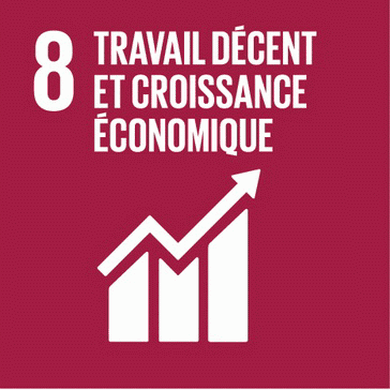 -Comment l’usine a t-elle réussi à redresser                                                                                      la croissance économique de Romans ? -Quel est l’impact sur l’environnement ?Introduction : L’usine de chaussures de Roman « Made in Romans » a réussit à redresser l’économie de Roman, malgré les faillites deplusieurs usines, cette usine a réussit à émerger. Mais nous faisons face à plusieurs problèmes : Comment l’usine a-t-elle réussit à redresser la croissance économique de Romans ? Et quel est l’impact sur l’environnement ? Nous allons montrer dans cet article, l’économie en France ces dernières années, puis comment l’usine de Romans sur Isère a t elle réussit à émerger et enfin les solutions aux impacts sur l’environnement.1/ L’Économie en Francea) L’évolution de l’économie en FranceLa croissance économique de la France a augmenté de 2 % en 2017 mais que de 1,5 % en 2018, ce qui prouve une baisse de la croissance économique en France. En 2017, l’investissement des entreprises a augmenté de5,1 % par rapport à 2016 (4,1 % en 2016). Ce qui a permis à la France d’avoir une croissance économique plus importante. Mais en 2018, cette croissance économique a baissé mais reste positive.b) Les secteurs de l’économie en FranceLe secteur tertiaire représente 76,7 % de l’économie de la France, le secteur secondaire, 20,5 % et le secteur primaire, seulement 2,8 %. L’économie française est principalement une économie de services. Mais, bien souvent, lorsque l’économie augmente, la pollution aussi. Il faut donc trouver un moyen de polluer moins mais avoir une économie croissante.                 2/ L’usine de chaussure de RomansCette usine a émergé au moment où d’autres usines ont disparu, le groupe à l’origine de cet émergement est le groupe ARCHER (coopérative d’entreprises) qui a créé par la suite l’usine « Made In Romans ». Le PDG de cette entreprise s’appelle Christophe CHEVALIER. Nous avons écouté l’interview qu’il a faite sur l’émergence de son entreprise sur le site : https://madeinromans.fr/la-marque. Il dit que ce sont plusieurs petites entreprises qui se sont alliées pour former Made In Romans en 2000 et relancer la fabrication de chaussures en France et relancer l’économie de Romans-sur-Isère. 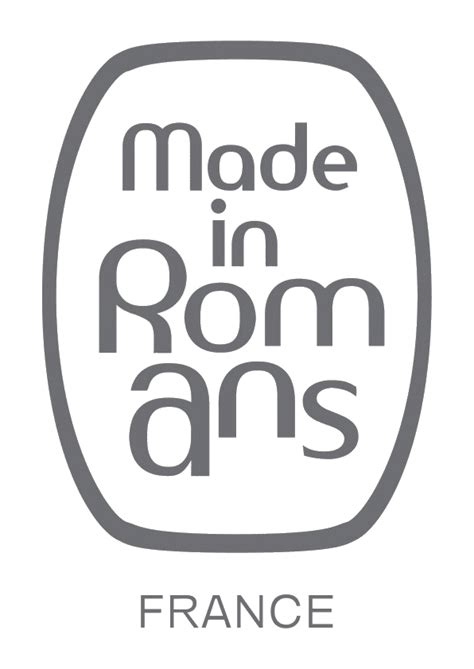 Ils ont créé le slogan « On sait aussi faire des chaussures en France ». Dans les années 1990, Romans était la capitale de la chaussure en France et 1 habitant de Romans sur 2 vivait de la chaussure. Les anciennes usines de chaussures de Romans ont connu une crise financière et ont donc coulé. Ils ont gardé les techniques romanaises pour fabriquer les chaussures. 3/ Les solutionsL’objectif de nombreux pays est d’avoir une économie croissante. Malheureusement, cette croissance engendre de la pollution qui est dûe aux usines qui produisent plus et polluent plus. Il faut trouver un moyen de baisser cette pollution sans affecter la croissance économique.Les pays riches mettent de la pression aux PED (pays en développement) pour qu’ils limitent la pollution mais cela impacte sur leur croissance économique. Les PED ont déjà du mal à se développer et en plus de ça, les pays riches les freinent dans leur émergence. Mais les pays en développement ne sont pas les pays qui polluent le plus. Il faut donc trouver un autre moyen de polluer moins. Pour cela, les pays riches doivent baisser leur consommation, grâce à cette baisse, la pollution diminuera et l’économie croissante. Mais pour parvenir à ce résultat, les entreprises doivent produire moins mais il faut qu’elles le fassent toutes car une seule entreprise ne voudra jamais faire ça puisqu’elle risquerait de couler et de perdre la concurrence. L’usine de Romans « Made In Romans » a réussi à surgir grâce à la faillite d’autres entreprises.Conclusion : L’usine de Romans « Made In Romans » a réussi à redresser l’économie du marché de la chaussure de Romans et celle de la France car Romans est la ville de la chaussure et sa principale source de revenue.                   Si on parvient à baisser les demandes des personnes, on a moins besoin de produire et donc, on polluera moins. Mais pour avoir une forme d’égalité, il faudra que beaucoup d’usines et de pays effectuent cette méthode.Noé Le Lay, Hassan Khdouche, Thibaut VabreSources :  - https://fr.wikipedia.org/wiki/Economie_de_la_France                 - https://madeinroman.fr                 - https://madeinroman.fr/la-marque - https://www.latribune.fr/economie/france/croissance-l-economie- francaise-s-essoufle-801506.htlm